Een woordje uitlegOrganiseer je een sensibiliserende of ondersteunende actie of activiteit in Hasselt die gefocust is op gelijke kansen? Vraag dan financiële steun aan de dienst Gelijke Kansen. Ontdek alle voorwaarden op www.hasselt.be/subsidie-gelijke-kansen. Hoe bezorg je dit formulier?                                                                   Vervolledig je aanvraag (in het Nederlands) en mail dit naar gelijkekansen@hasselt.be: voor 30/11 als je actie plaatsvindt tussen 1/01 en 30/04voor 31/03 als je actie plaatsvindt tussen 1/05 en 31/08voor 31/07 als je actie plaatsvindt tussen 1/09 en 31/12Aanvragen die te laat binnenkomen, worden niet behandeld of worden behandeld in de volgende aanvraagronde op voorwaarde dat de actie/activiteit verplaatst wordt.Gegevens van de aanvragerOrganisatie: Contactpersoon: Adres: 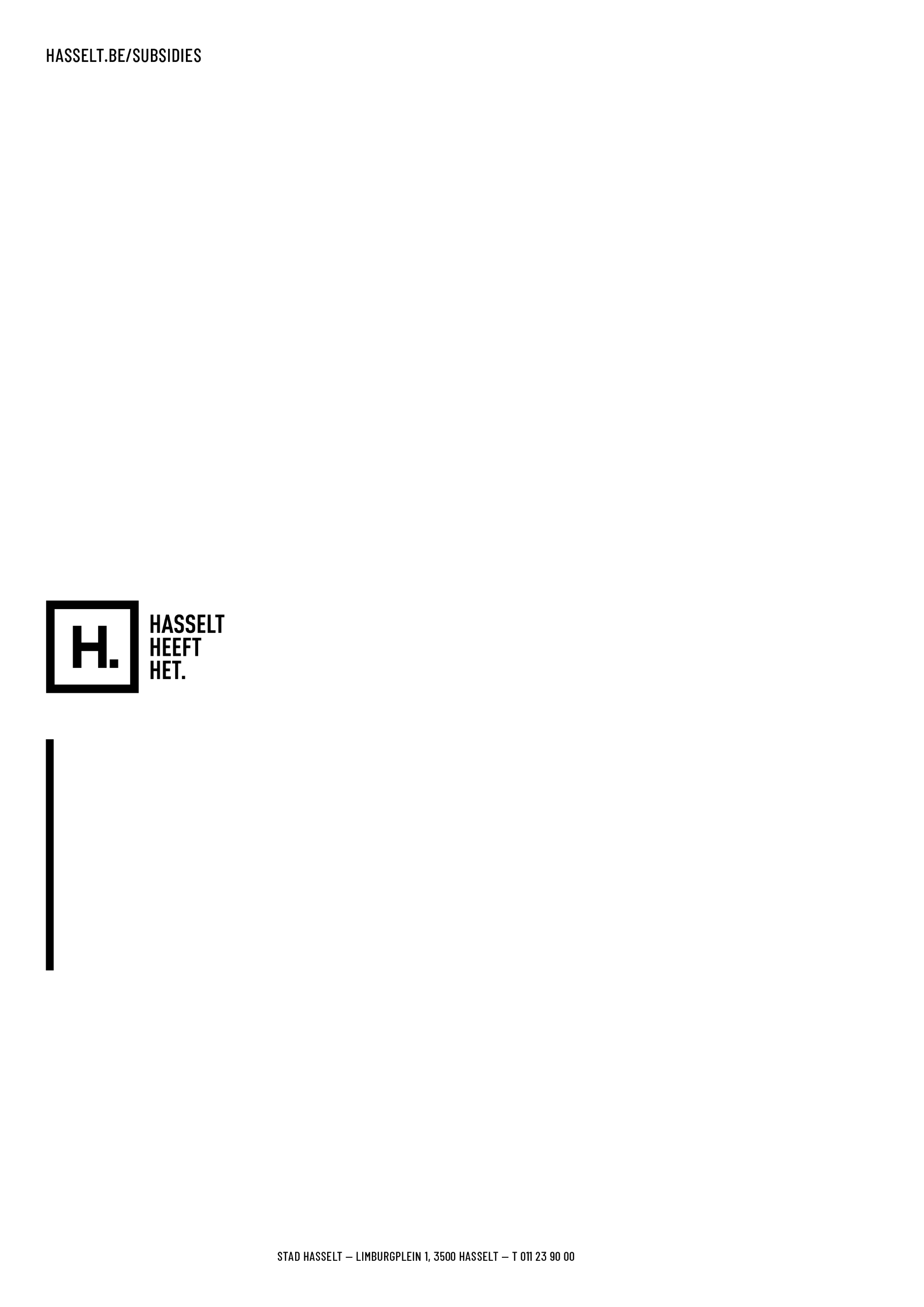 Telefoon: Email: Ondernemingsnummer (vzw): IBAN rekeningnummer in België: Werking organisatie1.Beschrijf beknopt de werking van je vereniging.Actie(s) of activiteit(en) waarvoor je subsidie aanvraagt2.Vul hier de praktische gegevens in van je actie(s)/activiteit(en): Titel: Datum en tijdstip:  Adres/locatie:  3. Beschrijf de concrete inhoud van je geplande activiteit(en)/actie(s). Wat wil je hiermee bereiken (= doel), wie wil je bereiken (= doelpubliek) en wat maakt jouw actie/activiteit ondersteunend of sensibiliserend? 4. Onze activiteit is op één of andere manier ‘duurzaam’ omdat:  We duurzaam materiaal gebruiken tijdens onze activiteit (bv. recycleerbare of herbruikbare bekers, crea-materiaal, …) We sociale contacten versterken (bv. tussen leden van de organisatie en geïnteresseerde Hasselaren)  We inzetten op toegankelijkheid (bv. het voorzien van een doventolk voor slechthorenden, de activiteit plaats laten vinden in een rolstoeltoegankelijk gebouw, het voorzien van laagdrempelige taal voor anderstalige nieuwkomers, het bewust kiezen voor een gratis activiteit zodat sociaaleconomisch kwetsbaren ook kunnen deelnemen,…)  We onze vrijwilligers versterken (bv. door hen vorming aan te bieden)  We bewust kiezen voor biologische/fair trade/lokale voedingsproducten (bv. het (her)gebruiken van voedseloverschotten voor andere doeleinden,…) Andere: 5 .Wordt er samengewerkt met andere organisaties voor het organiseren van de activiteit? Indien ja, waaruit bestaat deze samenwerking? Ja, namelijk:  Nee6. Hoe gebeurt de bekendmaking van je actie? (Minstens 2 van onderstaande kanalen) Sociale media E-mail  Affiches die worden opgehangen  Flyers die worden uitgedeeld  Eigen website  Via krant/magazine/…  Eigen nieuwsbrief/eigen infoblad   Andere: Kosten7. Geef een realistische begroting in euro van de geplande uitgaven voor je actie/activiteit. (Er wordt rekening gehouden met de totale kostprijs van je actie/activiteit. Je mag alle verwachte uitgaven omschrijven. De dienst bekijkt welke hiervan in aanmerking komen voor subsidiëring.) Eventuele andere inkomsten (bv. inkomgeld, donatie, andere fondsenwerving,…): 8. Duid de duurzame ontwikkelingsdoelstellingen (SDG’s) aan die passen bij jouw actie/activiteit: Tip: Je kan meer informatie vinden over de SDG door er op te klikken.    SDG 1    SDG 2   SDG 3     SDG 4   SDG 5     SDG 6    SDG 7    SDG 8    SDG 9    SDG 10   SDG 11    SDG 12    SDG 13   SDG 14   SDG 15   SDG 16    SDG 17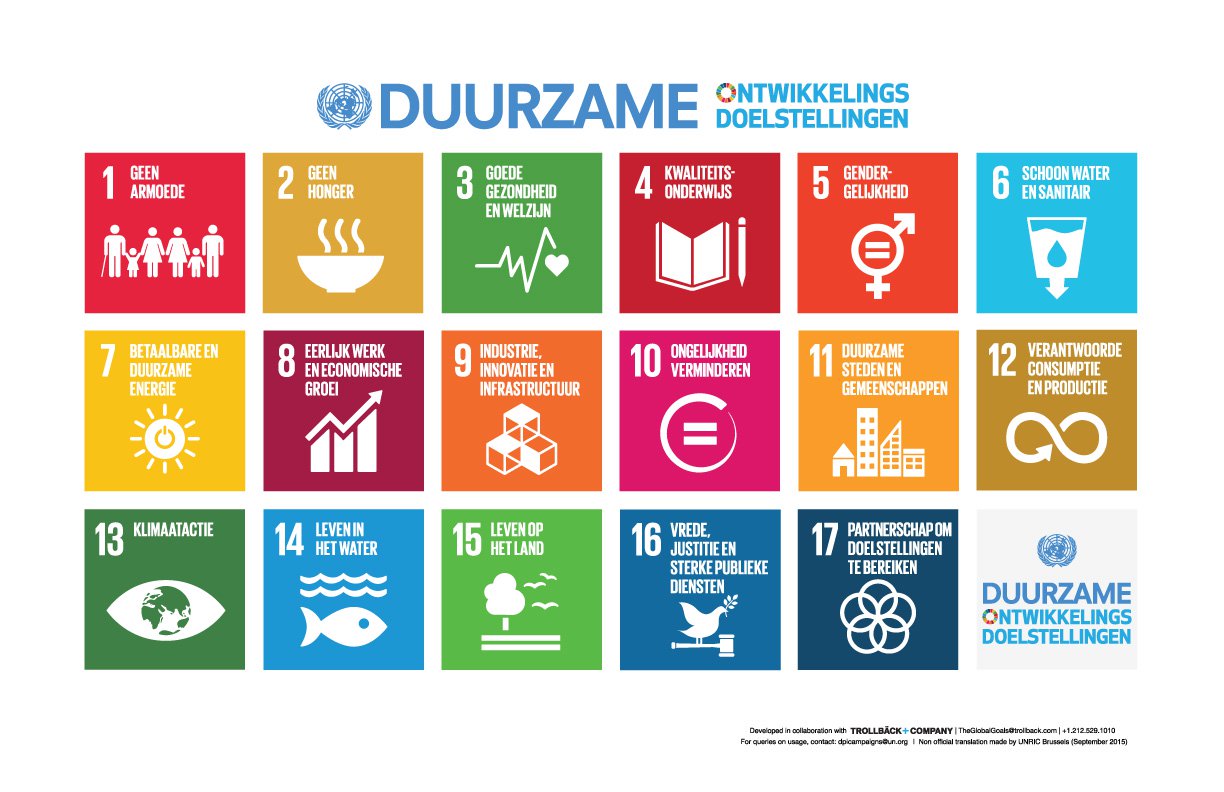 Voorziene uitgavenOmschrijving 